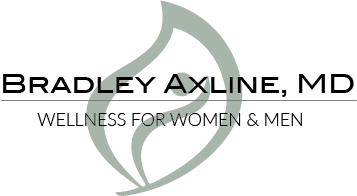 HPV TestingAt Bradley Axline Obstetrics & Gynecology we pride ourselves on offering our patients the most advanced preventative are available. We now offer our patients the only FDA-approved high risk HPV test. This test is a highly sensitive viral test used in conjunction with a Pap test for cervical cancer screening in woman. Persistent infection with high-risk human papillomavirus (HPV) is the primary cause of cervical cancer. Dr. Axline, based on clinical judgment, will provide the HPV testing to patients. If you have any questions please speak with Dr. Axline.If test is positive Dr. Axline will run additional testing. We are not responsible if insurance does not cover this test._______________________________________________ 			_________________Patient Signature								Date